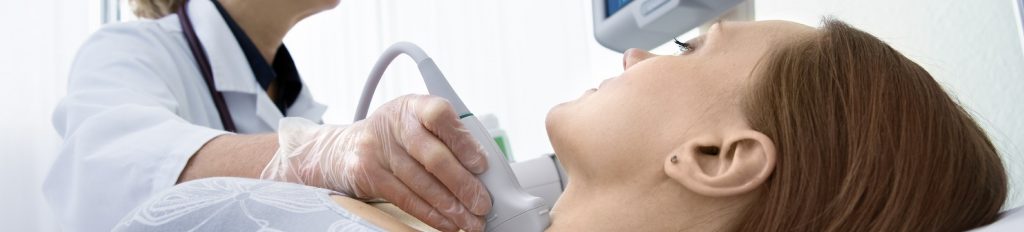 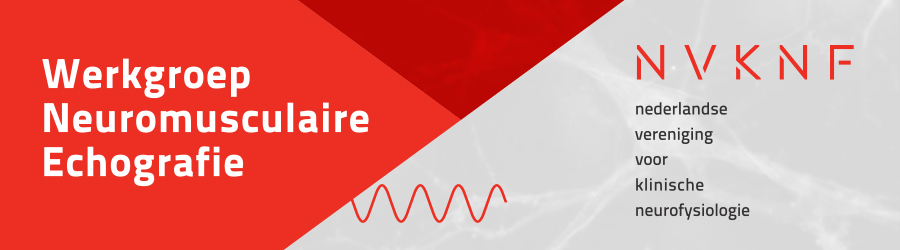  Nederlandse Echografie Academie TijdGroep 1 – vervolg cursus Groep 2 - vervolgcursus09.30-09.35OpeningOpening 09.35- 10.00Introductie echografie, scantechniek etc.Docent: Nens van Alfen Oefenen alle armzenuwenDocenten:10.00-10.30Herhaling anatomie n. ulnaris,n. medianus met ook n. radialis  & demoDocent: Nens van Alfen  Oefenen alle armzenuwen10.30-11.00Anatomie plexus brachialis + demo Docent: Nens van AlfenOefenen alle armzenuwen11.00-11.15Pauze11.15-11.45Oefenen alle armzenuwen Docent: Introductie echografie, scantechniek etc.Docent: 11.45-12.15Oefenen alle armzenuwenHerhaling anatomie n. ulnaris,n. medianus met ook n. radialis  & demoDocent: 12.15-12.45Oefenen alle armzenuwenAnatomie plexus brachialis + demo Docent: 12.45-13.30Lunch 13.30-14.15n.peroneus en n. tibialis oefenenDocent: Nens van Alfen Herhaling anatomie n. peroneus met ook n. tibialis en n. ischiadicus + demo Docent:  14.15-15.00Alles herhalen Casuïstiek bovenste en onderste extremiteiten Docent: 15.00 -15.15Pauze 15.15-15.45Herhaling anatomie n. peroneus met ook n. tibialis en n. ischiadicus + demo Docentn .peroneus en n. tibialis oefenen Docent: 15.45-16.15Casuïstiek bovenste en onderste extremiteiten Docent: Nens van Alfen Alles herhalen 16-15-16.45Extra oefenenExtra oefenen16.45-17.00 Afsluiting Afsluiting